Commission on Sport ManagementAccreditationACCREDITATION PRINCIPLES MANUAL&GUIDELINES FOR SELF STUDY PREPARATION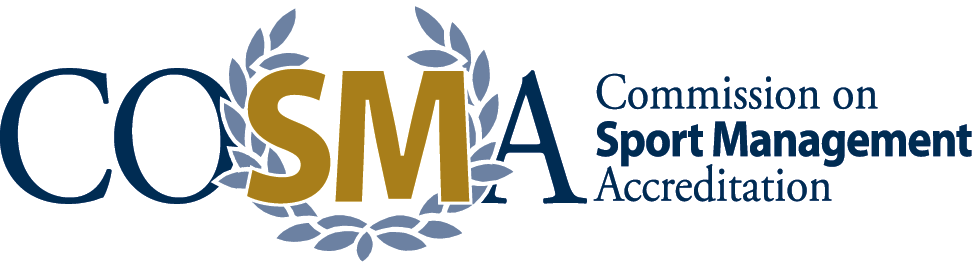 DECEMBER 2015 DRAFTTABLE OF CONTENTSTABLESFIGURESCHAPTER ONE:  INTRODUCTIONPurpose of the COSMAThe purpose of the COSMA is to promote and recognize excellence in sport management education in colleges and universities—at both the undergraduate and graduate levels—through specialized accreditation.  Institutions, programs, students, employers, and the general public all benefit from the external verification of quality provided through the COSMA’s accreditation process.  They also benefit from the process of continuous quality improvement that is encouraged by the COSMA’s developmental approach to promoting excellence in sport management education.
Philosophy of AccreditationThe COSMA is a leader in outcomes-based assessment and accreditation, in which excellence in sport management education is evaluated based on the assessment of educational outcomes, rather than on prescriptive input standards.  The COSMA believes that educational quality must be measured by outcomes rather than inputs.  Inputs do not necessarily correlate with quality outcomes and may also be dependent on the processes used by the program to convert inputs to outcomes.  The only accurate way to measure excellence in sport management education, therefore, is through the assessment of educational outcomes.Because of the essential role that educational processes play in determining educational outcomes, the COSMA has developed accreditation principles based on best practices in sport management education.  These principles promote excellence in sport management education through a benchmarking process, which is helpful in determining why the academic unit/sport management program is, or is not, achieving its mission and broad-based goals, and in interpreting the results of the outcomes assessment process.The COSMA bases its accrediting process on principles, rather than standards.  Standards and principles are similar, in that both may be used to evaluate effectiveness.  Standards, however, may be arbitrary—they assume that achieving the standard ensures quality outcomes, which may not be true.  In comparison, principles are used to assess outcomes, not measure outputs.  Principles are used to assess learning, not test products.  Educational institutions and programs are unique, with differing missions, goals, processes, and intended learning outcomes.  Standards provide arbitrary cut-off points, where the standard is either met or not; while principles assess progress toward excellence, allow for a continuum of accomplishment, and encourage continuous improvement.  There is no standard of learning that fits all programs, but there are principles that can apply to all programs.The COSMA is committed to a developmental approach to excellence in sport management education.  The COSMA and its members function in a collaborative and cooperative manner, encouraging each other toward higher levels of quality in sport management education.The COSMA is both flexible and innovative in applying its philosophy of accreditation.  It recognizes that sport management education exists within a dynamic, complex environment that requires innovative approaches to achieving quality educational outcomes.
 Characteristics of Excellence in Sport Management EducationExcellence in sport management education has many different components that must be considered during the evaluation process.Excellence in sport management education normally displays the following characteristics:The academic unit/sport management program has a clearly defined and relevant mission and broad-based goals that are consistent with those of the institution.The academic unit/sport management program has a strategic plan that is in touch with the realities of sport management education and the marketplace, and that is consistent with the strategic plan of the institution.  This strategic plan is driven by the approved mission and broad-based goals of the academic unit/sport management program.The academic unit/sport management program has developed and implemented an outcomes assessment process that promotes continuous improvement in the sport management programs and operations, and that is linked to the strategic plan of the academic unit/sport management program.Students in the academic unit/sport management program develop, both personally and professionally, into well-educated, ethical, competent sport management professionals.The academic unit/sport management program operates in an environment that encourages and promulgates innovation and creativity in sport management education.The academic unit/sport management program has meaningful and effective linkages between the classroom and practitioners in the sport management community, thereby providing assurance of relevancy and currency in the academic programs.  The academic unit/sport management program encourages cooperative relationships with other educational units, both external and internal, which are consistent with its mission and broad-based goals. Faculty in the academic unit/sport management program model ethical character and integrate ethical viewpoints and principles in their teaching.Faculty in the academic unit/sport management program are effective teachers who are current in their fields and active in their professional contributions to their institution and discipline.  Further, the faculty are positively engaged within their academic unit/sport management program and contribute to its mission and broad-based goals through appropriate faculty development and faculty evaluation processes.The mix of academic and professional credentials of the sport management faculty is worthy of the respect of the academic and sport marketplace communities.The mission of the institution and its academic unit/sport management program is effectively communicated to current and prospective students.The institution provides adequate resources to the academic unit/sport management program to accomplish its mission and broad-based goals. The curricula in the sport management programs reflect the mission of the institution and its academic unit, and are consistent with current, acceptable practices and principles of professionals in the academic and sport marketplace communities.The curricula in the sport management programs ensure that students understand and are prepared to deal effectively with critical issues in a changing global environment.The content of sport management courses is delivered in a manner that is appropriate, effective, and stimulates learning.The academic unit/sport management program recognizes the role of practical and experiential learning as a relevant component of sport management curricula.The institution’s organizational structure supports excellence in sport management education.
Scope of AccreditationCOSMA accredits sport management programs in institutions of higher education worldwide that grant bachelor’s and master’s degrees.For the purpose of further defining the scope of COSMA accreditation:The following typical disciplinary areas in sport management are considered to be the “traditional areas of sport management education:” sport management, sport administration, sport marketing, sport business, athletic administration, event management, sport finance, sport leadership, and sport law.Programs are considered to be “sport management programs” if their content is such that 20 percent or more of the total credit hours required for an undergraduate degree, or 50 percent or more of the total credit hours required for a graduate degree are in the traditional areas of sport management education.COSMA expects that sport management programs normally are offered through the academic unit/sport management program. However, COSMA respects the differences that exist within institutions of higher education, and realizes that institutions may have valid reasons for offering some sport management programs outside of the academic unit/sport management program. All sport management programs normally will be included in the COSMA accreditation review regardless of whether they are administered or delivered solely by the academic unit/sport management program or through cooperative or interdisciplinary arrangements with other units of the institution.All off-campus locations of an institution that offer degree programs in sport management fields normally will be included in the COSMA accreditation process, as long as those programs are under the accredited degree-granting authority of the institution whose sport management program is seeking accreditation. Where multiple campuses exist within the framework of one institution, the COSMA Board of Commissioners will determine which campuses may be included in a single self study.All sport management programs, regardless of mode of delivery, should normally be included in COSMA accreditation.  This includes online programs, distance learning programs, adult degree completion programs, accelerated programs, and other “nontraditional” programs, regardless of whether these programs are administered by the academic unit/sport management program.If a new sport management program is added, the academic unit/sport management program must notify COSMA of the addition and include it in the next COSMA accreditation self study. Normally a new degree program will have been operational, and produced graduates, for at least two years before it is reviewed for accreditation by the COSMA Board of Commissioners. All new degree programs must be reviewed by COSMA within five years of their inception.In its application for candidacy status or for reaffirmation of accreditation, the academic unit/sport management program must provide a list of all sport management programs offered, a list of all locations at which the programs are offered, and must indicate which, if any, of those programs and locations it desires to exclude from the accreditation review.If a sport management program or location is to be excluded, the academic unit/sport management program must provide a rationale for the exclusion. The determination of the programs and locations to be included in and excluded from the accreditation review will be made well in advance of the self study year by the COSMA Board of Commissioners.Factors to be considered by the Commissioners in making this determination include the following:Sport management course content of the program: If the content of a program is such that 20 percent or more of the total credit hours required for an undergraduate degree, or 50 percent or more of the total credit hours required for a graduate degree are in the traditional areas of sport management education, then it is assumed that the program is a sport management program and should be included in the COSMA accreditation review.Operational control of the program: If the academic unit/sport management program has little or no operational control over a program offered on the main campus or at a separate off-campus location, then exclusion of that program or location may be justified.Ability to distinguish and differentiate between programs: Stakeholders, including faculty, current and potential students and their families, and employers are entitled to know which programs are accredited by COSMA and which are not. If a program offered on the main campus or at a separate off-campus location is represented in printed or electronic materials alongside accredited programs, it is assumed that that program will be included in the COSMA accreditation review. To be excluded, programs at all locations must be clearly distinguishable from accredited programs by degree name and title, program descriptions, and other representations to stakeholders.Programs offered through cooperative or partnership arrangements: If a sport management program is offered through a cooperative or partnership arrangement with other colleges or universities but the institution’s name does not appear on the diploma or transcript, then the academic unit/sport management program is justified in requesting that the program not be included in the COSMA accreditation review.CHAPTER TWO:  ACCREDITATION PRINCIPLESIn keeping with its purpose and philosophy of accreditation, the COSMA relies upon a number of accreditation principles to evaluate the quality of an academic unit and the sport management degree programs.  The most important principle relates to the outcomes assessment process, through which the academic unit/sport management program demonstrates that it is substantially accomplishing its mission and stated goals.  The results of the outcomes assessment, in terms of changes and improvements that have been made, are reported annually to the COSMA.  The program principles in this document are used as a benchmark to evaluate excellence in sport management education, and to assist in interpreting the results of the outcomes assessment process.In this chapter, an introduction is given for each accreditation principle, including how the characteristics of excellence in sport management education mentioned in Chapter One relate to that principle.  Each principle appears as a boxed item, followed by a description of the principle, and guidelines for reporting that principle in the self study.Principle 1:  Outcomes AssessmentOutcomes assessment is a process that is used to measure the effectiveness of an academic unit and the sport management programs administered by that unit.  This process is also used, in one form or another, by the regional accrediting bodies for measuring institutional effectiveness.Outcomes assessment is critically important in the COSMA accreditation process because the COSMA is a mission-based, outcomes-driven accrediting body.  Quality inputs do not directly correlate to quality outputs or outcomes, which means that a program can have quality inputs (e.g. a Ph.D. in-field faculty member) but not necessarily have quality outcomes.Excellence in sport management education requires defining, measuring, and continuously improving educational outcomes.  The following characteristics of excellence in sport management education relate to outcomes assessment:The academic unit/sport management program has a clearly defined and relevant mission and broad-based goals that are consistent with those of the institution.The academic unit/sport management program has a strategic plan that is in touch with the realities of sport management education and the marketplace, and that is consistent with the strategic plan of the institution.  This strategic plan is driven by the approved mission and broad-based goals of the academic unit/sport management program.The academic unit/sport management program has developed and implemented an outcomes assessment process that promotes continuous improvement in the sport management programs and operations, and that is linked to the strategic plan of the academic unit/sport management program.Sport management students develop, both personally and professionally, into well-educated, ethical, competent sport management professionals.
It is essential that an institution and its academic unit/sport management program demonstrate evidence of effectiveness in educating sport management students.  The outcomes assessment process, therefore, is the single most important component of the COSMA accreditation.  The outcomes assessment process should not only demonstrate effectiveness in sport management education, but should also demonstrate a commitment to continuous improvement using the results of the outcomes assessment process in strategic planning and budgeting.1.0  Outcomes AssessmentExcellence in sport management education is evaluated through the assessment of student learning outcomes and operational outcomes.  This requires the academic unit/sport management program to have developed and fully implemented an outcomes assessment process.  This process includes an outcomes assessment plan, identification of necessary changes and improvements, integration of those changes into its strategic planning and budgeting process, and documentation of realized outcomes.Description  The outcomes assessment process is the most important component of the COSMA accreditation.  Each of the other accreditation principles is influenced by and interpreted in light of the outcomes assessment principle.  The remaining principles are useful in interpreting the results of the outcomes assessment process and in assessing the educational processes used to convert inputs into high-quality outputs.The COSMA believes that outcomes assessment is critical to identifying necessary changes and improvements and measuring programmatic effectiveness.  Accordingly, the academic unit/sport management program must establish and fully implement an outcomes assessment process, linking the results with institutional planning.  The diversity of educational institutions, coupled with other characteristics unique to a program, suggests that the outcomes assessment process may be conducted differently for different programs.There are five assessment areas that need to be addressed in the outcomes assessment plan of the academic unit/sport management program:Mission and Goals:  The mission and broad-based goals of the academic unit/sport management program must be stated, along with the ways that will be used to show that the mission and broad-based goals are being accomplished.Student Learning Outcome Measures:  The outcomes assessment plan must include at least two direct and two indirect measures used to measure student-learning outcomes.Basic Skills Development:  The plan should describe the methods used to ensure that students are able to operate at a college level in terms of mathematics and written composition, along with the methods used to assess this development.Personal Development:  The plan should describe programs used for the personal development of students, along with the methods used to assess this development.Operational Outcomes Measures:  The plan should describe the techniques and patterns of evidence that will be used to measure the operational effectiveness of the academic unit/sport management program and the co-curricular activities related to this unit. This includes addressing health and safety in the delivery of the sport management program(s), however that is defined by the academic unit and institution.Ideally the outcomes assessment plan will be integrated into the academic unit/sport management program’s strategic plan (see Principle 2) and its budgeting process.  If separate strategic plans and outcomes assessment plans are used, they should be in harmony with and integrated with each other.Self Study Guidelines All Programs:  The site visit team and the Board of Commissioners will want to (1) review the results of the implementation of the plan, and (2) examine how the results are being used to develop and improve the effectiveness of the academic unit/sport management program and its sport management degree programs. In the self-study, provide the following information:A copy of the academic unit/sport management program’s current outcomes assessment plan that reflects at least one completed assessment cycle.A narrative that describes the data collected from the following areas:Student learning outcomes for each sport management degree program. Using the data reported in the matrix, discuss to what degree benchmarks were met.Discuss to what degree the basic skills development program is meeting the needs of sport management students.Discuss to what degree the personal development program is meeting the needs of sport management students.Operational effectiveness of the academic unit/sport management program. Using the data reported in the matrix, discuss to what degree benchmarks were met.Based on the data summarized in #2, provide a summary of the changes and improvements that are needed and in what areas, including changes in strategic planning and budgeting.Identify actions plans that target how the changes and improvements identified in #3 will occur and to which student learning outcomes and operational effectiveness goals they are associated.Provide a summary of the realized outcomes that resulted from the execution of the action plans identified in #4, including changes in strategic planning and budgeting.Describe the general conclusions that the academic unit drew from the self-study regarding the effectiveness of its outcomes assessment process in supporting excellence in sport management education, and provide a narrative assessment of the extent to which the academic unit is accomplishing its mission and broad-based goals.Master’s Degree Programs:  A separate section of goals, student learning outcomes, and measurement tools of the outcomes assessment plan should be provided for your master’s degree program that are specific and appropriate for assessment of the learning of master’s level students.Doctoral Programs:  A separate section of goals, student learning outcomes, and measurement tools of the outcomes assessment plan should be provided for your doctoral program that are specific and appropriate for assessment of the learning of doctoral-level students.Principle 2:  Strategic PlanningExcellence in sport management education requires that the academic unit/sport management program be involved in an effective strategic planning process.  This process should be consistent with that of the institution, and should be in touch with the realities of the academic unit/sport management program’s internal and external environments. The strategic plan will include the outcomes assessment plan for the academic unit/sport management program, and will be linked to the budgeting process.  The following characteristics of excellence in sport management education relate to the strategic planning process.The academic unit/sport management program has a clearly defined and relevant mission and broad-based goals that are consistent with those of the institution.The academic unit/sport management program has a strategic plan that is in touch with the realities of sport management education and the marketplace, and that is consistent with the strategic plan of the institution.  This strategic plan is driven by the approved mission and broad-based goals of the academic unit/sport management program.The academic unit/sport management program has developed and implemented an outcomes assessment process that promotes continuous improvement in the sport management programs and operations, and that is linked to the strategic plan of the academic unit/sport management program.The academic unit/sport management program operates in an environment that encourages and promulgates innovation and creativity in sport management education.The academic unit/sport management program has meaningful and effective linkages between the classroom and practitioners in the sport marketplace, thereby providing assurance of relevancy and currency in the academic programs.  The mission of the institution and its academic unit/sport management program is effectively communicated to current and prospective students.The institution provides adequate resources to the academic unit/sport management program to accomplish its mission and broad-based goals. The institution’s organizational structure supports excellence in sport management education.2.0  Strategic PlanningExcellence in sport management education is enhanced through an effective strategic management process.  This requires the academic unit/sport management program to have developed and implemented a strategic plan, and to be using the plan to improve the educational and operational effectiveness of the academic unit/sport management program with input from the results of the outcomes assessment process.Description  The academic unit/sport management program must have developed and implemented a strategic plan. However, COSMA recognizes, acknowledges, and respects the fact that sport management programs around the world operate in differing educational, historical, cultural, legal/regulatory, and organizational environments, and that, as a result, strategic planning may be conducted in a variety of different ways. Some programs may take a more detailed, formal approach to strategic planning resulting in a comprehensive strategic plan document while others may use a less-structured process. COSMA does not prescribe any particular approach to strategic planning, but the process should include the following elements:The mission of the academic unit/sport management program is consistent with the institution’s mission, and guides decision-making toward defined goals and outcomes.The strategic planning process includes processes for developing action items for continuous improvement in the academic unit/sport management program’s activities and operations.The strategic planning process includes methods for tracking the progress of action items and monitoring the extent to which the academic unit/sport management program’s goals and outcomes are being achieved. These methods include the process of outcomes assessment.If possible, the strategic planning process should be connected to the institutional budgeting process.The strategic planning process involves multiple stakeholders both inside and outside of the academic unit (see 1e below for examples).Self Study Guidelines The site visit team and the Board of Commissioners will:(1) evaluate the academic unit’s strategic planning process, (2) review the results from implementing the process, and (3) examine the ways in which the results are being used for continuous improvement in the academic unit’s overall performance and the academic quality of its sport management programs.In the self-study:Describe the academic unit’s strategic planning process. In this description:Explain the ways in which the academic unit’s mission is consistent with the mission of the institution, and the ways in which the academic unit and institutional strategic planning processes are consonant with each other.Describe how action items are developed for the enhancement and development of resources, educational processes, and the academic quality of your sport management programs. Provide evidence of these improvements.Describe the methods used by the academic unit to monitor and evaluate its progress in accomplishing its goals and outcomes.If applicable, describe the ways in which the academic unit’s strategic planning process is linked to the institutional budgeting process.Describe the ways in which various stakeholders of the academic unit (e.g., faculty, staff, students, internship site coordinators, Advisory Board members, representatives of sport industry, etc.) are involved and participate in its strategic planning process.Provide copies in the Appendix of the documents used in the strategic planning process (e.g., formal strategic plans, fully-integrated outcomes assessment/strategic plans, action plans, or any other documents used in the planning process).Describe general conclusions drawn regarding the effectiveness of your strategic planning process in supporting excellence in sport management education, identify any changes and improvements needed in the academic unit’s strategic planning process and describe proposed courses of action to make those changes and improvements.Principle 3:  CurriculumExcellence in sport management education requires curricula that are both relevant and current.  The curricula-related characteristics of excellence in sport management education include:The curricula in the sport management programs reflect the mission of the institution and its academic unit/sport management program, and are consistent with current, acceptable sport management practices and the principles of the professionals in the academic and sport management communities.The curricula in the sport management programs ensure that students understand and are prepared to deal effectively with critical issues in a changing global environment.The academic unit/sport management program recognizes the role of practical and experiential learning as a relevant component of sport management curricula.The content of sport management courses are delivered in a manner that is appropriate, effective, and stimulates learning.3.1  Program DesignExcellence in sport management education requires that the design of each program offered by the academic unit/sport management program be consistent with current, acceptable practices and the expectations of professionals in the academic and sport management communities.Description  As an outcomes-based sport management accrediting body, the COSMA takes a flexible approach to the evaluation of program design that recognizes the rapidly-changing world of sport management education, in which programs are designed for delivery through multiple formats, including face-to-face, online, and blended methods.  Effective evaluation of the extent to which such programs are consistent with excellence in sport management education requires the academic unit/sport management program to provide thorough and accurate program information in the self-study.Self Study Guidelines In the self study:1.	Describe the curricular requirements for each sport management program included in the accreditation review (including majors, concentrations, specializations, emphases, cognates, and tracks). If this information is included in the institution’s catalog, provide the URL and page numbers for the relevant sections.2.	Identify and describe all of the methods (face-to-face, online, hybrid, etc.) that the academic unit employs to deliver each sport management program included in the accreditation review.3.	State the number of contact hours required to earn one unit of academic credit for each sport management program. If the academic unit uses online or hybrid delivery modes, describe the way in which the unit defines a student contact hour, and explain the ways in which the academic unit ensures that the quality of such programs is equivalent to of traditionally-delivered, face-to-face programs.4.	State the number of semester hours, or quarter hours, of academic work that are required to earn a bachelor’s degree in sport management.5.	State the number of semester hours, or quarter hours, of academic work that are required to earn a master’s degree in sport management.6.	State the number of semester hours, or quarter hours, of academic work that are required to earn a doctoral degree in sport management, including the dissertation.3.2  Common Professional ComponentDescriptionCOSMA expects the curricula of accredited undergraduate sport management programs to provide a broadly based, functional education in sport management. The purpose of this principle is to ensure that the CPC topical areas are covered in undergraduate sport management programs. However, COSMA does not expect that all of the CPC topical areas will have equal contact hour coverage.Certain specialized sport management programs at the undergraduate level may not cover all of the CPC topical areas as a result of having a different focus than that of mainstream sport management programs. To the extent that such specialized programs are mission-driven, academically rigorous, and market-responsive, some variance from CPC topical area coverage may be justifiable. It is the responsibility of the sport management academic unit to provide appropriate rationale for any significant CPC coverage variations.Compliance with the CPC principle is evaluated by examining the course content contained in the required undergraduate sport management core of all sport management programs. There is no requirement that each CPC topical area must be covered by a specific course. It is expected that the use of new technologies will be appropriately integrated into the CPC topical areas, such as social networking platforms.For each required course in the sport management core, an Abbreviated Course Syllabus must be prepared (see Appendix D), which includes a course outline specifying the CPC topical area coverage in that course. Since a course may simultaneously cover multiple topics (such as international sport covered in a foundations of sport management course), the total hours of CPC topical area coverage in a given course may in fact exceed the actual number of scheduled student contact hours.Definitions:Foundations of Sport ManagementManagement Concepts — Includes planning, organizing, leading, evaluating, controlling, strategic planning, and decision-making.Governance and Policy — Methods of oversight for and control over sports and recreation programs in schools and communities, both nationally and internationally.International Sport — A global perspective is critical for a complete understanding of sport management.Functions of Sport ManagementSport Operations — Includes event and facility/venue operations from one game to a multi-day international event. Activities include, but are not limited to: strategic planning, emergency management, ticketing, concessions, transportation, crowd management, parking, and coordination of dignitaries.Sport Marketing — Includes promotions, sales, fundraising, advertising, branding and sponsorship. Strategies need to be created for individuals, teams, and/or events, depending on the marketing needs and projections. Sport Communications — Includes fostering two-way communication with key stakeholders. Such communications include, but are not limited to, social media, all aspects of media guides, press releases, websites, statistical archives, record keeping, and game-day obligations.Sport Finance and Economics — Includes budget management and financial forecasting with foundations in principles of budgeting (capital, master, departmental, line-item, zero-based, etc.), financial statements, basic accounting principles, public vs. private sources of revenue, budget reallocation, and economic impact statements.Sport Management EnvironmentLegal aspects — Foundation of knowledge ranging from understanding day-to-day contracts for sports participation to multi-billion dollar contracts. Negligence, risk identification, mitigation, constitutional protection…Ethical aspects — Includes critical ethical areas of the day such as the use of performance enhancing drugs, gambling, and sports agents. Diversity — Through its curricular activities, the sport management academic unit should ensure that students possess the knowledge, skills, and experiences needed to understand and deal effectively with diversity in a diverse sport environment.Technical advances — Technological advancements such as web streaming, instant replay for officials, injury rehabilitation, and social media in addition to uses of technology in the classroom to enhance and stimulate learning.Integrative Experiences and Career PlanningInternship/Practical/Experiential Learning — An experience that enables students to work for a sports organization, or in a sports-related office to gain useful, relevant experience for a career in the sports field. Capstone experience — An experience such as a thesis, project, comprehensive examination, or course that enables a student to demonstrate the capacity to synthesize and apply knowledge.Self Study GuidelinesMaster’s- and Doctoral-Level Programs: This principle does not apply. Do not submit a CPC table for these types of programs.Undergraduate Programs: Compliance with the Common Professional Component (CPC) principle is evaluated by examining the required courses in the sport management core in each bachelor’s-level program. In order to identify which CPC topical areas are covered in the required course offerings, first complete an Abbreviated Course Syllabus for each required course in the sport management core as shown in Appendix D of this manual.In the self-study:Provide an Abbreviated Course Syllabus for each required course in each bachelor’s degree sport management core(s) (these should be placed in the Appendix of the self-study).Provide a separate Table 1: Summary of Common Professional Component (CPC) Activity for each bachelor’s-level program included in the accreditation review that contains a different sport management core. The information in this table should be presented as shown in sample Table 1 in these guidelines. This information comes directly from the Recap section in the Abbreviated Course Syllabi. Provide a narrative that explains to what degree the CPC areas are covered in your undergraduate sport management program(s), including any rationale for variations in CPC coverage wherein some areas are not covered or some areas have a lot of coverage.If the bachelor’s-level programs require additional courses beyond the sport management core, you may choose to include these courses in the CPC table. Note:  If required course(s) in the undergraduate sport management core are taught by an academic department outside of the academic unit/sport management program, prepare a syllabus and include it and the contact hours with this section of the self-study (e.g., accounting taught in the Business School).Table 1: Summary of Common Professional Component (CPC) Activity(Contact Hours)_____________________________________________________________________________________________________________________Note:	The normal range for the contact hour totals for an individual course is 50-65 in a semester program, although for some integrative courses, the total may be higher. The normal range for the contact hour totals for an individual CPC area is from approximately 15 to over 100 in a semester program. In both cases, the assumption involves three-hour courses with 45 class contact hours during a semester. This matrix is an excellent way to review the academic content of a degree program.3.3  General EducationExcellence in sport management education at the undergraduate level requires a broad educational background on which to base collegiate sport management studies. This requires sport management students to have the general knowledge and skills that will prepare them to understand and appreciate the broader historical, cultural, social, political, and economic contexts in which sport management takes place and to function effectively in an ever-changing global environment.DescriptionGeneral education requirements normally include (i) general knowledge in the traditional areas of the liberal arts such as the humanities, arts, and social and physical sciences, and (ii) general skill areas such as written and verbal communication, analytical, information literacy, quantitative, computer and information technology, and appropriate language skills.COSMA recognizes, acknowledges, and respects the fact that sport management academic units around the world operate in differing educational, historical, cultural, legal/regulatory, and organizational environments, and, as a result, students may acquire the general education requirements comprising a broad-based education in different ways. For example, some academic institutions have formal general education requirements that must be met in order for students to graduate with a bachelor’s degree. These requirements provide students with the necessary general knowledge and skills education. In other cases, as in some European countries, students acquire general knowledge and skills through thirteen years of education prior to entering college or university. In whatever way it is obtained, sport management students must be equipped with a broad educational background that will prepare them to be successful in their sport management studies and to be responsible, knowledgeable, and capable global citizens.Self Study GuidelinesMaster’s Degree and Doctoral Programs:  This principle does not apply to master’s degree and doctoral programs.Undergraduate Programs: Each institution establishes the general education requirements for a bachelor’s degree. For COSMA purposes, general education consists primarily of non-sport management courses in traditional liberal arts areas such as the humanities, arts, and social and physical sciences, which are required of all bachelor’s degree-seeking students. General education should comprise a significant proportion (normally at least 33 percent) of the total credits required for a bachelor’s degree.Please have on file and make available for inspection by the site visit team: curriculum sheets, degree plans, degree audit forms, or other documents used to verify that the institution’s general education requirements are being fulfilled for graduation.In the self-study:Include the description of the institution’s general education requirements and provide the page numbers for the section in the institution’s catalog and the current web address.Provide Table 2: Undergraduate Curriculum Composition. The table should include both the number of credit hours in the institution’s general education 	requirements and the percentage of the total number of credits required for graduation for each bachelor’s level sport management program included in the accreditation review.Describe the remedial and developmental programs employed by the institution to assist undergraduate students in acquiring the basic skills (e.g., written composition and quantitative skills) necessary to be successful in their studies.Note:  Contact COSMA headquarters for additional information pertaining to this principle if your institution does not have a formal general education requirement.3.4  Breadth and Depth of CurriculumExcellence in sport management education requires that undergraduate sport management degree programs include sufficient advanced courses to prepare students for careers and/or further study. In areas of sport management specialization, breadth and depth beyond the common professional component should be demonstrated.  (Normally, a minimum of 25 percent of the total credits for an undergraduate degree should be dedicated to sport management courses.)DescriptionUndergraduate degree programs should:  (1) have content-specific courses taught specifically in sport management, (2) require appropriate prerequisites, and (3) offer students opportunities to demonstrate breadth and depth of knowledge in the area of sport management.Self Study GuidelinesMaster’s Degree and Doctoral Programs:  This principle does not apply to master’s degree and doctoral programs.Undergraduate Programs:Use Table 2 to show the percent of sport management courses that are required to earn a bachelor’s degree. These courses include the sport management core, the required courses beyond the core, and elective courses.If any degree programs require less than 25 percent sport management courses, provide the rationale.Table 2:  Undergraduate Curriculum Composition3.5  Curriculum Review and ImprovementExcellence in sport management education requires curricula that are both current and relevant.  Curriculum review and improvement, therefore, should be an ongoing process that is supported by outcomes assessment, the results of which are used to ensure excellence in the sport management programs.DescriptionThe sport management faculty should participate in the continuous review of the curricula and recommend changes and improvements as deemed appropriate. It is essential that assessment of student learning outcomes be used in this review process. In addition, periodic surveys should be conducted of graduates, and the employers of interns or graduates, to obtain information with which to assess the success of degree programs in meeting the needs of students and the demands of employers.  The results of the review and assessments should be used to identify the changes and improvements that are needed, if any, in the academic programs.Self Study GuidelinesIn the self-study:Describe the process of continuous evaluation of sport management courses.  This description should include an explanation of the ways in which outcomes assessment supports curriculum review and improvement in your academic unit/sport management program.Document the involvement of your faculty in the periodic review of sport management degree programs and curricula and involvement in the evaluation of the institution’s general education program.Describe how your alumni, employers of interns and graduates, the sport management community, and other outside groups are involved in the periodic review of your sport management programs and curriculum.Describe the process for changing your curriculum or developing a new degree program for your academic unit/sport management program and include a web address for where this information can be found, including page numbers.Describe the general conclusions the sport management academic unit drew regarding the effectiveness of the sport management curricula and curricula-related processes in supporting excellence in sport management education.3.6:  Master’s Degree CurriculumMaster’s degree programs in sport management should require a minimum of thirty semester credit hours (forty-five quarter hours) of graduate-level course work.  These courses should be beyond the undergraduate Common Professional Component (CPC) courses and in courses normally reserved for graduate students.  At least 50% of the course work in the graduate program should be offered by the academic unit/sport management program.DescriptionFor the purposes of COSMA accreditation, the review of master’s-level sport management programs is based in part on the program’s published objectives. The requirement that the level of graduate courses be beyond the undergraduate CPC courses means they should be graduate-level, advanced courses in sport management fields of study. For students entering the graduate-level sport management programs who have not completed an undergraduate sport management degree or who have not taken the CPC-equivalent of the undergraduate sport management core prior to enrolling in the program, there must be some mechanism in place to prepare students for graduate-level courses in those programs.Self Study GuidelinesIn the self-study:List all master’s-level sport management programs included in the accreditation review, provide a copy of the stated curricular requirements for these programs and the page numbers and current web address in the catalog that describe these requirements.Identify the required number of course credit hours of graduate-level work beyond the undergraduate CPC for each of these programs.Identify those master’s-level courses not reserved exclusively for graduate students and provide an explanation for this procedure.Describe the ways in which you are handling the coverage of the undergraduate CPC topical areas for students entering the master’s-level programs who have not completed an undergraduate sport management degree.For any master’s-level sport management program included in the accreditation review requiring fewer than thirty semester credit hours (forty-five quarter hours), provide a rationale explaining why this is the case.3.7:  Doctoral CurriculumExcellence in sport management education requires the curricula of doctoral-level programs in sport management to prepare students to make significant contributions to the academy.DescriptionDegree requirements for doctoral-level sport management programs must require scholarly and professional activities designed to advance the student substantially beyond the educational accomplishments of a master’s-level degree program. In addition, professional ethics relevant to the purpose of the degree should be emphasized in the program. COSMA expects the curricula of accredited doctoral-level programs in sport management to be appropriate to the goals of the program and to contribute to the development of doctoral degree students into individuals capable of contributing to the academy. All doctoral-level courses should be rigorous and challenging. While it is acceptable for doctoral students to take some master’s-level courses in a doctoral program, a substantial percentage of the required course work should be in courses reserved for doctoral students. In addition, doctoral education requires a substantial research component, including courses in statistical and research methods, and a rigorous research project (i.e., a thesis or dissertation).Self Study GuidelinesMake available to the site visit team completed theses/dissertations for their review.In the self-study:For each doctoral-level sport management program, describe the ways in which the curriculum of the program contributes to the professional and scholarly development of your doctoral students. Include a description of the ways in which ethical principles are reinforced through the curricula and administrative policies of the program.Provide syllabi for all doctoral courses (place in the Appendix).Provide an analysis of the curricular requirements for the doctoral-level sport management programs that lists each course, indicates whether the course is reserved for doctoral students, and provides the percentage of courses in the program that can be taken only by students enrolled in the doctoral program.Describe the research components in each doctoral-level sport management program and indicate the percentage of the total hours required for the degree program dedicated to courses in statistical and research methods and to a rigorous research project such as a thesis or dissertation.Describe any areas of specialization taught within the doctoral program.Provide a copy of the dissertation manual (place in the Appendix).Describe the ways in which you are handling the coverage of the undergraduate CPC topics for non-sport management bachelor’s students entering the doctoral sport management program. Principle 4:  FacultyEach institution seeking COSMA accreditation must (1) ensure that its sport programs are supported by qualified and competent faculty, (2) have an effective method for recruiting faculty, (3) evaluate faculty based on defined criteria, (4) provide support for faculty development and scholarly activity, and (5) foster an academic climate conducive to excellence in teaching and learning.The characteristics of excellence that pertain to the faculty in sport management education are as follows:The academic unit/sport management program operates in an environment that encourages and promulgates innovation and creativity in sport management education.The academic unit/sport management program has meaningful and effective linkages between the classroom and practitioners in the sport management community, thereby providing assurance of relevancy and currency in the academic programs.  Faculty in the academic unit/sport management program model ethical character and integrate ethical viewpoints and principles in their teaching.Faculty in the academic unit/sport management program are effective teachers who are current in their fields and active in their professional contributions to their institution and discipline.  Further, the faculty are positively engaged within their academic unit/sport management program and contribute to the mission and broad-based goals of the academic unit/sport management program through appropriate faculty development and faculty evaluation processes.The mix of academic and professional credentials of the sport management faculty is worthy of the respect of the academic and sport management communities.The institution provides adequate resources to the academic unit/sport management program to accomplish its mission and broad-based goals. The content of sport management courses are delivered in a manner that is appropriate, effective, and stimulates learning.
4.1  Faculty QualificationsExcellence in sport management education requires highly qualified faculty. Therefore, to ensure that academic programs are properly supported, a high percentage of the undergraduate and masters level student credit hours sponsored by the academic unit/sport management program will be taught by doctorally-qualified and professionally-qualified faculty members. All faculty will be at least minimally qualified. At the doctoral level, all doctoral student credit hours will be taught by doctorally-qualified faculty.DescriptionCOSMA believes high-quality teaching depends on highly-qualified faculty who are capable of providing opportunities for student learning and who are active in professional and scholarly activities. This principle requires extensive academic preparation for faculty, including, but not limited to, holding graduate degrees in the sport management fields in which they teach. COSMA also recognizes the importance and applicability of degrees in collateral fields such as health sciences, education, sports medicine, and the social sciences. Furthermore, faculty members with appropriate practical and professional experience are encouraged to be part of the sport management academic unit. COSMA recognizes that preparation for effective teaching is a life-long task, and that such preparation, emphasizing content as well as pedagogical (or andragogical) skills, is enhanced by the teaching experience itself, which should be considered in evaluating faculty qualifications.The graduate degrees used to establish faculty credentials should be earned degrees awarded by institutions having nationally-recognized institutional accreditation or its equivalent, or by institutions with recognized program accreditation in sport management.For the purposes of evaluating the portfolios of faculty members to determine compliance with this principle, the following definitions apply:To be considered doctorally-qualified to teach, a faculty member may:Hold an earned doctorate in a field of sport with a major, minor, concentration, specialization, or emphasis in the area of assigned teaching responsibilities; orHold an earned doctorate in a field of sport, and also be professionally-qualified in the area of assigned teaching responsibilities; orHold a juris doctorate and teach in the areas of legal environment of sport and/or sport law; orHold a juris doctorate and a sport-related master’s degree, and teach in the areas of legal environment of sport, sport law, and/or another area that contains significant legal content; orHold an earned out-of-field doctorate, along with a sufficient combination of graduate course work in the area of assigned teaching responsibilities, professional experience, scholarly achievements, and extensive and substantial documented successful teaching experience at the college level in the area of assigned teaching responsibilities.To be considered professionally-qualified to teach, a faculty member may:Be A.B.D. (completed all course work required for a Ph.D., Ed.D., DSM, or DBA in sport, passed the general comprehensive examinations, but has not completed a dissertation) with a major, minor, concentration, specialization, or emphasis in the area of assigned teaching responsibilities; orHold a master’s degree in a sport-related field and professional certification (e.g. ATC, NSCA, ACE, ACSM, etc.) appropriate to the area of assigned teaching responsibilities; orHold a master’s degree in a sport-related field, and professional and management experience in work directly related to the area of assigned teaching responsibilities; orHold a master’s degree in a sport-related field, and have completed a special post-graduate training program especially designed to improve the faculty member’s knowledge and teaching skills in the area of the assigned teaching responsibilities; orHold a master’s degree, and have professional and management experience in work directly related to the area of assigned teaching responsibilities.Minimum Qualifications: The minimum qualification for a faculty member is a master’s degree in a field appropriate to the area of assigned teaching responsibilities. A sport management academic unit may make an exception to this minimum requirement only in emergency cases or special situations where the faculty member has unique qualifications to meet that specialized need.Self Study GuidelinesFull-time and part-time faculty members teaching courses in the academic unit/sport management program need to be accounted for in responding to this principle. In addition to full-time sport management faculty, the definition of full-time faculty includes full-time visiting professors, full-time adjunct faculty, and full-time faculty with administrative loads, such as department chairs. Part-time faculty includes adjuncts, administration and staff teaching on an adjunct basis, and full-time faculty from other units teaching part-time in sport management programs. Please note that ALL faculty who teach sport management coded courses must be included. The program must have complete transcripts of all graduate work taken by each faculty member readily available for the evaluation team.  The program should provide the evaluation team with a justification and a portfolio on the qualifications of any faculty member with an out-of-field doctorate; a justification and a portfolio should also be provided for any faculty member who is not either doctorally- or professionally- qualified. A sample form for analyzing faculty credentials is provided in the Appendix. A portfolio consists of:Current vita.Transcripts of all graduate work. Graduate courses that relate to the discipline(s) in which the faculty member is teaching should be highlighted.A descriptive statement of each faculty member’s teaching, professional, and consulting experience.  A listing of the scholarly and professional activities in which a faculty member has been involved during the past five years (see Principle 5).In the self-study:Provide a current vita for all full- and part-time sport management faculty members (place in the Appendix).Provide the current web address and page numbers in the catalog that describe the academic credentials of each full-time and part-time faculty member.Prepare and submit the Faculty Qualifications Table (see Table 3) as shown below. All faculty who teach sport management-coded courses must be included, even if they are from another academic unit, with full and part-time faculty members listed separately in alphabetical order. When a faculty member teaches at more than one program level (undergraduate, masters, doctoral), list each program level on a separate line under the heading “Program Level.”  In determining whether a faculty member is doctorally, professionally, or minimally qualified, see the definitions above (4.1, Description).For each full time faculty member who is indicated to be either doctorally- or professionally-qualified in a teaching discipline outside of his/her degree discipline(s), provide a brief rationale for this qualification status.Prepare and submit Table 4: Teaching Load and Student Credit Hours Generated. Only include information for the program level(s) for which your academic unit is seeking accreditation. For example, if you have only an undergraduate program, you only provide information in the first set of columns.
In preparing the table, full and part-time faculty members should be shown alphabetically and grouped separately. The table should account for all student credit hours taught in the sport management program during the self study period—both required and elective sport management courses. Determine the qualification level of each faculty member for the courses taught. Totals, by faculty qualification level (doctorally, professionally, and minimally) are shown as well as a total for undergraduate, master’s degree, and doctoral-level student credit hours. If the institution operates on a quarter system, the table will require a slight modification to include three quarters rather than two semesters. This table should also include the number of sections, course preparations, and disciplines taught by each faculty member.Prepare and submit Table 5: Faculty Coverage Summary. Only include columns for the level of programs that your academic unit/sport management program offers. For example, if you offer only undergraduate programs, delete the columns for masters and doctoral credit hours. The data for this table come directly from the totals in the Faculty Load and Credit Hour Generation Table (Table 4). Table 1:  Faculty QualificationsTable 4:  Teaching Load and Student Credit Hours GeneratedColumn Headings:	UG = undergraduate; CH = student credit hours; Mast = Master’s; Sec = course sections; Prep = course preparations; Doct = doctoral; Prof = professionalTable 5:  Faculty Coverage Summary4.2  Faculty LoadExcellence in sport management education requires that faculty members have adequate time to devote to teaching, service, and scholarly activity. Therefore, a faculty member should not be expected to teach an excessive number of credit hours per academic term, nor should a faculty member be expected to have an excessive number of course preparations per academic term. Appropriate reductions in teaching loads or professional responsibilities should be provided for faculty members who teach graduate courses; have significant administrative or service duties; direct multiple graduate theses, projects, or dissertations; or are engaged in extensive approved research.DescriptionExcellence in teaching is related to appropriate faculty workloads. If workloads are excessive, it is likely that student learning outcomes, as measured by the outcomes assessment process, will be adversely affected. Self Study GuidelinesIn the self study:Provide the following information pertaining to the institutional policies that relate to the teaching loads of faculty:The institutional policy that determines the normal teaching load of full time faculty.A description of the ways in which the policies are administered in terms of overloads and extra pay for overloads. An explanation of any variations between the academic load policies used in the sport management academic unit and other academic units of the institution.The policy on teaching loads for part time faculty.An identification of the documents that contain these policies and the page numbers for the relevant sections where these policies are stated.Referring to Table 4: Teaching Load and Student Credit Hours Generated, explain any deviations between actual teaching loads and the institution’s academic load policy.List all faculty members who receive reductions in teaching loads for other professional responsibilities, and indicate the amount of the reduction and the reasons.Explain how the faculty is sufficient to manage program operations and how are internships and student advising is handled.4.3  Program CoverageExcellence in sport management education requires appropriate program coverage by qualified faculty. Therefore, a full-time doctorally-qualified or professionally-qualified faculty member should have oversight of specific areas of the CPC.DescriptionFaculty members should be deployed in such a way as to give all students reasonable access to receive instruction from doctorally qualified and/or professionally qualified full-time faculty.For each area of the CPC, at least one full-time faculty member who is doctorally qualified or professionally qualified should have oversight of the curriculum in that particular area.  If an individual faculty member is doctorally-qualified or professionally-qualified in more than one area, it is possible for the faculty member to oversee multiple CPC areas. If an individual faculty member is doctorally-qualified or professionally-qualified in more than one discipline, it is possible for the faculty member to teach in more than one major, concentration, specialization, track, cognate or emphasis and still comply with this principle.Self Study GuidelinesPrepare Table 6: Program Coverage showing the name of at least one full-time doctorally or professionally qualified faculty member who has oversight of each area of the CPC. Table 6:  Program Coverage4.4 Faculty EvaluationExcellence in sport management education requires institutions and their sport management academic units to have high-quality processes for faculty evaluation. Therefore, each institution should have a formal system of faculty evaluation for use in personnel decisions, such as the awarding of tenure and/or promotion, and for use in determining teaching effectiveness and the quality of student learning outcomes. This process should be appropriate for the level of degree program in which faculty are teaching.DescriptionThis principle requires institutional justification of human resource decisions to be based on the mission and broad-based goals of the sport management academic unit. The process used for faculty evaluations should be within the jurisdiction of the sport management academic unit, and should include a combination of student, peer, supervisor, and self-evaluation. The results of faculty evaluations should be shared with the individual faculty members who are being evaluated. A record of these evaluations should be maintained in the faculty member’s personnel file. When there are disagreements regarding the results of faculty evaluations, the evaluation system should provide an opportunity for faculty members to appeal.The evaluation process should include ways to measure teaching effectiveness and the quality of student learning outcomes, as well as other areas, such as:Student advising and counseling (including internship supervision)Scholarly and professional activitiesService activitiesAdministrative activitiesSport and industry relationsFaculty development activitiesConsulting activitiesAdditional contributions to the sport management academic unitThe faculty evaluation process for faculty members who teach in master’s or doctoral degree programs should recognize that graduate teaching—and especially doctoral-level teaching—differs substantially from undergraduate teaching; the scholarly contributions required of doctoral program faculty substantially exceed those expected of faculty teaching only at the undergraduate level.Self-study GuidelinesIn the self-study:Describe the faculty evaluation process for your sport management academic unit and the ways in which it is used to measure teaching and student learning effectiveness. If the process is described in the Faculty Handbook, provide the page numbers or current web address for the relevant section. Provide copies of the instruments that are used in the faculty evaluation process and evidence that these instruments are being used (place in the Appendix).Describe the general conclusions drawn regarding the sport management academic unit’s faculty characteristics and activities and its faculty-related processes in supporting excellence in sport management education.4.5  Faculty DevelopmentExcellence in sport management education requires faculty to be engaged in a process of continuous improvement.  Therefore, each sport management academic unit should provide opportunities for faculty development consistent with the expectations of the institution, its faculty, and the academic community.DescriptionExcellence in sport management education requires faculty to be current in their assigned field(s), to be engaged with the academic and sport management communities, and to continually seek to improve themselves as academic professionals. The institution should encourage and reward appropriate professional development through research grants, sabbaticals, leaves of absence, travel to professional meetings, student assistance, and clerical help for research projects.  The institution should have appropriate policies for all aspects of professional development activities.Self Study GuidelinesIn the self study:Describe the faculty development program for your institution and for your academic unit/sport management program. Reference specific page numbers in the Faculty Handbook and relevant web page(s).Demonstrate the effectiveness of your faculty development program by providing examples of the results of its implementation within the academic unit/sport management program.Describe to what degree the faculty development program is effective and contributes to excellence in sport management education.4.6  Faculty PoliciesExcellence in sport management education requires that the policies pertaining to faculty be appropriate, published, and applied in a fair and consistent manner.  Each institution should have written procedures, policies, and practices pertaining to faculty and their activities.  These materials should be in writing and should be distributed to all faculty members.DescriptionThe faculty policies, procedures, and practices mentioned in the above principle normally include such items as:Faculty development, including eligibility criteriaTenure and promotion practices for facultyEvaluation procedures and criteria for facultyWorkload policies for facultyService policies for facultyProfessional principles of facultyScholarly principles of facultyTermination and leave policies for facultySelf Study GuidelinesIn the self study:Provide a copy of the faculty handbook, which should include institutional policies and practices for the faculty.  If it is too bulky to include in the Appendix of the self study, send it as a separate document with the self study.  Describe how faculty are made aware of these policies and are notified of changes.Principle 5:  Scholarly and Professional ActivitiesExcellence in sport management education requires that faculty members be engaged with the academic and professional communities in ways that benefit students, the faculty member, the institution, and the community.  Several of the characteristics of excellence in this area are listed below: The academic unit/sport management program has meaningful and effective linkages between the classroom and practitioners in the sport management community, thereby providing assurance of relevancy and currency in the academic programs.  The academic unit/sport management program encourages cooperative relationships with other educational units, both external and internal, which are consistent with the mission and broad-based goals of the academic unit/sport management program. 
Faculty in the academic unit/sport management program model ethical character and integrate ethical viewpoints and principles in their teaching.
Faculty in the sport management academic unit are effective teachers who are current in their fields and active in their professional contributions to their institution and discipline.  Further, the faculty are positively engaged within their academic unit/sport management program and contribute to the mission and broad-based goals of the academic unit/sport management program through appropriate faculty development and faculty evaluation processes.
The mix of academic and professional credentials of the sport management faculty is worthy of the respect of the academic and sport management communities.
The institution provides adequate resources to the academic unit/sport management program to accomplish its mission and broad-based goals. The curricula in the sport management programs reflect the mission of the institution and its academic unit/sport management program, and are consistent with current, acceptable sport management practices and the principles of the professionals in the academic and sport management communities.
The curricula in the sport management programs ensure that students understand and are prepared to deal effectively with critical issues in a changing global environment.
The content of sport management courses are delivered in a manner that is appropriate, effective, and stimulates learning.
5.0  Scholarly and Professional ActivitiesExcellence in sport management education requires faculty members to be involved in scholarly and professional activities that enhance the depth and scope of their knowledge, especially as it applies to their teaching disciplines.DescriptionFaculty participation in scholarly and professional activities is essential to maintain professional competency and currency.  Such activities should contribute to the body of knowledge in the disciplines they teach.   Each faculty member has a continuing professional responsibility to devote an appropriate amount of time to professional and scholarly activities, and these intellectual endeavors should be documented.  The amount and type of involvement should be appropriate for the mission of the academic unit/sport management program and the level of programs offered.  For example, doctoral program faculty should be engaged in significant research activities, including collaborative research with doctoral students and the supervision of doctoral student research.Scholarly activity and professional activity are each described below.A.  Scholarly Activity:For purposes of this principle, there are four types of scholarly activity.  1.	The scholarship of teaching can be the most rigorous scholarship of all. It starts with what the teacher knows—teachers must be widely read, current, and intellectually engaged in their fields. The scholarship of teaching requires knowledge of one’s field to be reflected in the content of courses and in the composition of program curricula. However, teaching becomes consequential only when knowledge can be conveyed and is understood by others. Therefore, the scholarship of teaching also includes an understanding of the ways in which students learn in different fields. To be a good teacher means not only knowing and remaining current in a field, but also understanding and using the most effective teaching methodologies available. Consequently, the scholarship of teaching can be defined as active intellectual engagement with a field of study that results in the application of disciplinary knowledge and expertise to curricular and instructional analysis, innovation, development, and evaluation.	Examples of the scholarship of teaching include:Curriculum review and revisionThe development of new courses and curriculaThe development of new teaching materialsThe development and evaluation of new methods of instructionThe development of techniques and tools to assess the effectiveness of teaching and learningPublications dealing with pedagogy and/or teaching techniquesParticipation and/or presentation in workshops, seminars, and professional meetings devoted to improving teaching skillsWritten evaluations of teaching materialsThe scholarship of discovery is the closest to what is meant by the term “basic research.”  Freedom of inquiry and freedom of scholarly investigation are essential parts of higher education. Each faculty member should establish credentials as a researcher. The capacity to carry out the scientific method and to conduct meaningful research is an important aspect of learning. In institutions whose primary mission is undergraduate teaching, the dissertation or other comparable piece of creative work could suffice for this. However, faculty in institutions with research missions and graduate programs are expected to be engaged in ongoing research activities.  The scholarship of discovery can be defined as investigation and research in a field of study that result in a contribution to the body of knowledge in the field, and the dissemination of that knowledge in the professional community.

Examples of the scholarship of discovery include:
a.  Unpublished researchb.  Published articles, manuscripts, and booksc.  Participation in professional meetings as a paper presenter, discussant, or session chairThe scholarship of integration seeks to interpret, to draw together, and to bring new insights to bear on original research.  The scholarship of integration means fitting one’s work into larger intellectual patterns.  The scholarship of integration is necessary in dealing with the boundaries of the human problems of today, which do not always neatly fall within defined disciplines.  It is essential to integrate ideas and then apply them to the world in which we live.  Therefore, the scholarship of integration can be defined as the interpretation, synthesis, and connection of theories, ideas, and concepts across disciplines that result in new insights, broader perspectives, and a more comprehensive understanding of those disciplines.

Examples of the scholarship of integration include:
a.  Comprehensive, interdisciplinary articles and/or monographsb.  The development of new multidisciplinary courses and curriculac.  The development of interdisciplinary seminars or workshops, or participation and/or presentation in such seminars and workshopsd.  Textbook authoringThe scholarship of application moves toward the active engagement of the scholar.  It focuses on the responsible application of knowledge to consequential problems.  In the past, this type of activity has been called applied research and/or development.  The scholarship of application does not include regular service activities or routine consulting—these are considered professional activities, and are discussed below.  The scholarship of application must be tied directly to one’s field of knowledge, and relate to and flow directly out of creative professional activity.  This kind of scholarship requires creativity and critical thought in analyzing significant problems.  Consequently, the scholarship of application can be defined as intellectual activities related to a field of study that flow directly out of scholarly investigation and research in the field, and involve the application of disciplinary expertise to the analysis and solution of significant practical problems, leading to new intellectual understandings and contributions to human knowledge.

Examples of the scholarship of application include:
a.  Contract researchb.  Consultationc.  Technical assistanced.  Policy analysise.  Program evaluation
Each of these should be meaningful intellectual activities, must be documented, and should include an evaluation from those receiving the activities.B.  Professional Activity:For the purposes of this principle, professional activities are defined as activities related to a faculty member’s recognized area of disciplinary expertise for the purposes of providing professionally-related service to individuals or organizations in the public or private sectors; developing, maintaining, or enhancing content expertise, skills, or professional standing; or supporting professional organizations.Examples of professional activity include:Routine professionally-related consultingProfessionally-related service activities directly related to the academic discipline of the faculty member, and consistent with the stated mission of the academic unit/sport management programAttendance and participation in seminars, symposia, short courses, workshops, or professional meetings that are intended as professional development or enrichment activitiesService in a leadership role in or as an officer of a professional organizationMembership in professional organizationsProfessional activity includes the routine application of a faculty member’s professional expertise in helping to solve problems in either the private or public sectors.  These may include activities for which a faculty member is paid, or volunteer services for which no pay is received.  The key word in defining these activities is “professionally-related.”  Community activities that are not professionally-related are not to be included.  General community service such as coaching sports teams or delivering meals to shut-ins are not considered to be professionally-related.  For example, if a faculty member conducts a men’s Bible class, it is not professionally-related; however, if an accounting faculty member conducts an annual audit of the church’s financial affairs, and prepares an opinion letter, the work is considered to be professionally-related. Self Study GuidelinesIn the self-study:Provide a current vita for all full-time and part-time sport management faculty members. The scholarly and professional activities of each faculty member should be referenced in the vita, and the vitae should be placed in the Appendix of the self-study.In a narrative, summarize the scholarly and professional activities for each full-time faculty member for the self-study year and the previous four years. Make certain that dates for all activities (e.g., professional meetings, papers presented, etc.) are provided in the vita. Supporting evidence for scholarly and professional activities should be readily available for the site visit team to review.In a narrative, summarize the scholarly and professional activities for all part-time and adjunct faculty for the self study year and previous two years. Make certain that dates for all activities (e.g., professional meetings, papers presented, etc.) are provided in the vita. Supporting evidence for scholarly and professional activities should be readily available for the site visit team to review.Describe the general conclusions the sport management academic unit drew regarding the scholarly and professional activities of its faculty in supporting excellence in sport education.Principle 6:  Resources:Excellence in sport management education requires that appropriate resources be provided to the sport management programs, especially in relationship to the support provided to other academic units.  Accordingly, characteristics of excellence in sport management education that pertain to resource allocation include:The academic unit/sport management program operates in an environment that encourages and promulgates innovation and creativity in sport management education. 
Faculty in the academic unit/sport management program model ethical character and integrate ethical viewpoints and principles in their teaching.
Faculty in the sport management academic unit are effective teachers who are current in their fields and active in their professional contributions to their institution and discipline.  Further, the faculty are positively engaged within their academic unit/sport management program and contribute to the mission and broad-based goals of the academic unit/sport management program through appropriate faculty development and faculty evaluation processes.
The institution provides adequate resources to the academic unit/sport management program to accomplish its mission and broad-based goals. The institution’s organizational structure supports excellence in sport management education.
The allocation of resources should be related to the specific mission and broad-based goals of the academic unit/sport management program.  Adequate financial support for human resources, libraries, facilities, and equipment is essential to ensuring excellence in sport management programs.6.1  Financial ResourcesExcellence in sport management education requires financial resources that are sufficient to support a high-quality learning environment, consistent with the mission and goals of the academic unit/sport management program.DescriptionThe resources allocated to the academic unit/sport management program should be sufficient to support all aspects of its activities.  Student learning outcomes, as measured by the outcomes assessment process, may deteriorate if the resources allocated to the academic unit/sport management program are inadequate.  One consideration should be whether the allocated resources are commensurate with the resources allocated to other comparable academic units of the institution.Self Study GuidelinesUndergraduate and Masters Degree Programs:1.	Briefly describe the budget development and budget amendment processes of the institution.  This narrative should also include a description of the ways in which the results of the implementation academic unit/sport management program’s outcomes assessment plan are integrated into the budget process.2.	Provide Table 9, Educational and General Expenditures, as shown in the sample table provided.  This table should provide data for your institution for the self-study year, the year prior to the self-study year, and the budgeted amount for the self-study year.  You may need your chief financial officer’s assistance in compiling this information.3.	List the number of support personnel (non-faculty) in your academic unit/sport management program by type of classification.4.	Provide Table 10, Salary Ranges by Rank, as shown in sample Table 10.  This table should contain the actual full-time faculty salary ranges (lowest, mean, and highest) during the self-study year (academic year salaries—9 month salaries before overloads) for each of the faculty ranks in the academic unit/sport management program. Do not include faculty who are on leave or on sabbatical and receiving a reduced rate during the period of absence.5.	Where applicable, state the method of computation for extra pay of full-time faculty in the following areas (Note: Extra pay is additional compensation over and above a faculty member’s annual contract during the self-study year).a.   Overloadb.   Evening credit coursesc.   Off-campus credit coursesd.   Summer credit coursese.   Non-credit coursesState the rates of pay for part-time (adjunct) faculty who are teaching sport management courses.Identify the catalog page numbers that describe the tuition and fees for each academic program in sport management.For institutions without U.S.-based regional accreditation, please provide a copy of the audited financial statements for your institution.Doctoral Programs:  Describe the financial resources supporting the doctoral programs in sport management.  Evaluate the sufficiency of these resources for accomplishing the mission and broad-based goals of the doctoral program.Table 9: Educational and General ExpendituresTable 10: Salary Ranges by Rank6.2  FacilitiesExcellence in sport management education requires that the physical facilities be of sufficient quality to support a high-quality sport management program.DescriptionThere should be a sufficient number of classrooms and computer laboratories of an appropriate size and quality to provide a high-quality educational environment. Further, full-time faculty should be provided with office space that allows them professional privacy.  Self Study GuidelinesIn the self-study:1.  Provide a narrative that describes the physical facilities, such as classrooms, computer laboratories, and faculty offices, available to sport management students and faculty. Plans for renovation of space or construction of new facilities associated with the sport management programs should be mentioned in this narrative.2.  Identify the number and type of offices for the faculty, as shown in Table 11.  Include a narrative that evaluates the adequacy and proximity of the educational space and the adequacy and proximity to the sport management academic unit.Note:  The site visit team should be shown sport management classrooms and faculty offices.  Table 11: Office Facilities6.3  Learning ResourcesExcellence in sport management education requires that students and faculty have access to a comprehensive library and other necessary learning resources.DescriptionThe definition of learning resources is changing, as are the methods of making learning resources available to students and faculty.  The importance of bricks and mortar for a library is declining as electronic library resources become increasingly available.  The principle is that the institution will provide comprehensive learning resources to support the sport management programs in a manner that fulfills the mission and broad-based goals of the institution. Library holdings should be sufficient in size and scope to (1) complement the total instructional program of the academic unit/sport management program; (2) provide incentives for individual learning, and (3) support appropriate scholarly and professional activities of the faculty.Evidence should exist that a focused and systematic acquisitions program is in operation, and that some form of faculty consultation and review is a continuing aspect of library acquisitions.In off-campus programs, there also should be adequate library support, which includes access to library facilities and/or electronic library access.  Evidence should be available that off-campus students are provided library support for research and reading assignments comparable to that of the on-campus students.  It is usually beneficial to have cooperative arrangements with information sources outside the institution to augment the library support.Self Study GuidelinesThe site visit team will need to review the learning resources pertaining to the field of sport management and the annual budget for learning resources supporting sport management education.  In the self study:Provide a list of the sport management-related journals and databases available to sport management students and faculty.Provide a general statement of the library support for the sport management programs. This statement should address:Inter-library loan programLibrary support for facultyLibrary support for studentsAcquisitions program, including faculty consultation and reviewLibrary support for off-campus programsProvide a narrative that assesses the adequacy of the learning resources available to the academic unit/sport management program to support high-quality sport management education.6.4  Educational Technology and SupportExcellence in sport management education requires that sport management faculty and students be provided with sufficient instructional and computing resources and support.DescriptionThe institution should obtain, maintain, and support instructional and educational technology that is sufficient in quality and quantity to support all of the sport management programs.  This principle includes the provision of comparable equipment at off-campus classroom sites.Self Study GuidelinesIn the self study:1.  Provide a description of the instructional and educational technology and support available to sport management students and faculty.  This description should address the following issues:Technology available in the classrooms used by the academic unit/sport management programTechnology available to students in computer labs and librariesTechnology available to faculty in their officesTechnology available at off-campus locationsTechnology available to support sport management students and faculty, both on and off campus2.  Provide an assessment of the instructional and educational technology available for sport management faculty and students.  This review should include an assessment of the adequacy of technology support and a projection of future acquisitions.  6.5  Off-Campus LocationsExcellence in sport management education requires that the resources available to off-campus locations be comparable to that at on-campus locations.  Therefore, human and financial resources, facilities, libraries, and equipment at all off-campus locations should be sufficient to accomplish the mission and goals of the sport management programs taught at those locations.DescriptionUndergraduate and graduate off-campus sport management programs should have comparable support to the on-campus programs.  This support includes student access to full-time faculty, computers and other learning resources, and student advising.Self Study GuidelinesIn the self study:Provide a listing of each of your sites (including the main campus and all off-campus sites), and indicate the percentage of credit hours in sport management taught at each location, using Table 12.Describe the resources that are available at each off-campus location at which sport management programs or courses are offered. This description should address the following areas:Full-time facultyFinancial resourcesFacilitiesLibrariesEquipmentProvide a narrative that describes the ways in which you ensure that the quality of off-campus sport management programs and courses is comparable to the quality of the sport management programs and courses that are taught on-campus.For each off-campus instructional site, provide a narrative that contains your assessment of the adequacy of resources that are available at that location to achieve excellence in teaching and learning, and to accomplish the mission of the academic unit/sport management program at that location.Table 12: Off-Campus LocationsPrinciple 7:  Internal and External RelationshipsExcellence in sport management education requires effective working relationships with other individuals and units both within the institution and without, including effective linkages with the “real world” of sport management. Excellence in sport management education also requires accountability to the public concerning student learning outcomes and achievement. Several of the characteristics of excellence in sport management education address the need for effective internal and external relationships:The academic unit/sport management program has a clearly defined and relevant mission and broad-based goals that are consistent with those of the institution.The academic unit/sport management program has a strategic plan that is in touch with the realities of sport management education and the marketplace, and that is consistent with the strategic plan of the institution.  This strategic plan is driven by the approved mission and broad-based goals of the academic unit/sport management program.The academic unit/sport management program operates in an environment that encourages and promulgates innovation and creativity in sport management education.The academic unit/sport management program has meaningful and effective linkages between the classroom and practitioners in the sport management community, thereby providing assurance of relevancy and currency in the academic programs.The academic unit/sport management program encourages cooperative relationships with other educational units, both external and internal, which are consistent with its mission and broad-based goals. Faculty in the academic unit/sport management program model ethical character and integrate ethical viewpoints and principles in their teaching.Faculty in the academic unit/sport management program are effective teachers who are current in their fields and active in their professional contributions to their institution and discipline.  Further, the faculty are positively engaged within their academic unit/sport management program and contribute to its mission and broad-based goals through appropriate faculty development and faculty evaluation processes.The mix of academic and professional credentials of the sport management faculty is worthy of the respect of the academic and sport management communities.The mission of the institution and its academic unit/sport management program is effectively communicated to current and prospective students.The institution provides adequate resources to the academic unit/sport management program to accomplish its mission and broad-based goals. The curricula in the sport management programs reflect the mission of the institution and its academic unit/sport management program, and are consistent with current, acceptable sport management practices and the principles of the professionals in the academic and sport management communities.The academic unit/sport management program recognizes the role of practical and experiential learning as a relevant component of sport management curricula.The curricula in the sport management programs ensure that students understand and are prepared to deal effectively with critical issues in a changing global environment.
7.1  Internal RelationshipsExcellence in sport management education requires the academic unit/sport management program to have effective working relationships with other units within the institution.DescriptionExcellence in sport management education requires that the academic unit/sport management program have effective working relationships with individuals and units within the institution.  The academic unit/sport management program’s mission and broad-based goals must be consistent with those of the institution.Self Study GuidelinesIn the self-study:Describe the working relationships the academic unit/sport management program has with other units within the institution. Include any affiliations that are pending or periodic.Describe the procedure for recommending degree candidates.  Describe the procedure used by the Registrar’s Office to validate that the requirements for sport management degrees have been fulfilled.Describe general conclusions drawn regarding the quality and effectiveness of your internal relationships in supporting excellence in sport management education, identify any changes and improvements needed, and describe proposed courses of action to make those changes and improvements.7.2  Admissions ProcessesExcellence in sport management education requires admissions processes and policies that ensure that students who are admitted to a sport management program have a reasonable chance of success in the program to which they have been admitted.DescriptionUndergraduate Programs:  Excellence in sport management education requires that students admitted to a sport management program have a reasonable chance to succeed in the program.  This requires admissions policies and processes that are appropriate to the sport management degree programs offered by the institution.Masters Programs:  Each institution should have master’s degree program admission standards in place that will help to ensure that students have a reasonable chance to succeed in the program.  The admission standards should be based on relevant criteria that have been shown, at the institutional level, to be highly correlated with student success.  Criteria may include such factors as performance on graduate entrance examinations such as the GMAT or GRE, undergraduate grades, professional experience, performance in required prerequisite courses, or graduate courses taken prior to admission.Doctoral Programs:  Admission to doctoral programs is expected to be highly competitive; only those students that are likely to excel as academic professionals should be admitted to a doctoral program.  Each institution should have doctoral program admission standards in place that will help ensure that students have a reasonable chance to succeed in the doctoral program.  The admission standards should be based on relevant criteria that have been shown, at the institutional level, to be highly correlated with student success.  Criteria may include such factors as performance on graduate entrance examinations such as the GMAT or GRE, undergraduate and graduate grades, professional experience, or performance in required prerequisite courses.Self Study GuidelinesBachelor’s-Level Programs:In the self-study:For each bachelor’s-level sport management programs included in the accreditation review, describe the policies and procedures for admission to these programs in the following areas (if these are described in your institution’s catalog, provide the page numbers and current web address for the relevant sections):Admission of first year students to these programs.Admission of students from within your institution to these programs.Admission of transfer students from other institutions to these programs.Admission of students from within your institution between the traditional and nontraditional formats of these programs, if applicable.Acceptance of transfer credit from other institutions, and your method of validating the credits for these programs.Describe the exceptions you have made in the administration of your admissions policies for bachelor’s degree students in your sport management academic unit during the self-study year.Provide the page numbers and current web address for the sections in your institution’s catalog that describe the academic policies pertaining to bachelor’s degree students.Describe the academic policies used by your sport management academic unit to place bachelor’s degree students on probation or suspension, and to readmit suspended students.State the number of students in each bachelor’s-level sport management program included in the accreditation review who were subject to academic sanctions during the self-study year.Master’s-Level Programs:In the self-study:For the master’s-level sport management programs included in the accreditation review, describe the policies and procedures for admission to these programs. If these are described in your institution’s catalog, provide the page numbers and current web address for the relevant sections. Describe the ways in which the admission of students to these programs conforms to the approved admissions policies, and identify any exceptions that you have made.Describe any differences in admissions policies for each format in which your master’s-level sport management programs are offered (e.g., day, evening, weekend, online, distance, hybrid, intensive, or accelerated).Describe the policies and procedures pertaining to the acceptance of transfer credit from other institutions, and your method of validating the credits for your master’s-level programs in sport management and sport management-related fields.Explain the ways in which your master’s-level program admissions requirements attempt to ensure that students admitted to master’s-level programs have a reasonable chance to succeed in the program to which they are admitted.5.	Provide the page numbers and current web address for the sections in your institution’s catalog that describe the academic policies pertaining to master’s degree students.Describe the academic policies used by your sport management academic unit to place master’s degree students on probation or suspension, and to readmit suspended students.State the number of students in each master’s-level sport management program included in the accreditation review that were subject to academic sanctions during the self-study year.Doctoral-Level Programs:In the self-study:For the doctoral-level sport management programs included in the accreditation review, describe the policies and procedures for admission to these programs. If these are described in your institution’s catalog, provide the page numbers and current web address for the relevant sections. Describe the ways in which the admission of students to these programs conforms to the approved admissions policies, and identify any exceptions that you have made.Describe any differences in admissions policies for each format in which your doctoral-level sport management programs are offered (e.g., day, evening, weekend, online, distance, hybrid, intensive, or accelerated).Describe the policies and procedures pertaining to the acceptance of transfer credit from other institutions, and your method of validating the credits for your doctoral-level programs in sport management and sport management-related fields.Explain the ways in which your doctoral-level program admissions requirements attempt to ensure that students admitted to doctoral-level programs have a reasonable chance to succeed in the program to which they are admitted.5.	Provide the page numbers and current web address for the sections in your institution’s catalog that describe the academic policies pertaining to doctoral degree students.6.	Describe the academic policies used by your sport management academic unit to place doctoral degree students on probation or suspension, and to readmit suspended students.7.	State the number of students in each doctoral-level sport management program included in the accreditation review that were subject to academic sanctions during the self-study year.7.3  Business and Industry Linkages/InternshipExcellence in sport management education requires the academic sport management unit to have current and meaningful linkages to sport management practitioners and organizations. Specifically, an internship or similar experience enables students to work for a sports organization or in a sport-related office to gain useful, relevant experience for a career in sport. The kind of experiential learning that integrates knowledge and theory with the practical application and skill development is essential to a student’s educational experience. Students benefit from the applied experiences and connections made in the professional setting while employers have the opportunity to guide and evaluate the students. Note: An internship is a culminating learning experience designed to utilize and integrate theoretical and practical knowledge within a professional setting.DescriptionIn professional programs, linkages with the sport management industry are essential.  Both students and faculty gain through these interactions.  Practitioners can serve as role models and career counselors for students, help the faculty identify topics that may be worthy of scholarly pursuit and provide input to administrators and faculty regarding changes in the curricula. They can also help bring speakers to campus, and place representatives of the institution before significant public forums.Examples of linkages may include:Advisory boardsExecutives in residenceGuest speakersInstitutional outreach programsPartnerships and joint venture agreements with organizationsProfessionally active student organizations in various sport management fieldsInternship programsEconomic research bureausSelf Study GuidelinesIn the self-study:1.	Describe the academic unit/sport management program’s activities and linkages with sport management, industry, and other relevant organizations.2.	Describe how your internship program:a. Applies sport management core content and theory to hands-on practiceb.	Provides professional, trained supervision and guidance.Enhances students’ understanding, ability, and knowledge of the sport management industry to develop skills that directly translate to a future career in sport.Clarifies students’ career goals.Develops relationships with sport industry practitioners.Provides students employment and networking opportunities.3.	Provide a copy of an internship manual or guide in the Appendix of this self-study document. Electronic copies may be provided as attachments or as a URL.7.4  External Cooperative Relationships and OversightExcellence in sport management education requires effective relationships with external educational institutions and organizations. Therefore, the sport management academic unit should encourage cooperative relationships with external educational institutions and organizations in ways that advance the missions of the institution and the sport management academic unit. In addition, the institution and its sport management academic unit must have the legal authority to confer higher education degrees and appropriate oversight from governing or accrediting bodies.DescriptionIn order for the sport management programs of an institution’s sport management academic unit to be considered for COSMA accreditation, the institution must have the legal authority to confer higher education degrees and institutional accreditation from an appropriate, recognized national accrediting organization. Institutions located outside of the United States must have equivalent recognized institutional accreditation from an appropriate organization in the relevant country or region, or approvals or authorizations to award degrees from an appropriate governing, legal, or similar body.Self Study GuidelinesIn the self study:Provide evidence of the legal authorization of your institution to operate and confer degrees.Identify which regional or national accrediting body provides your institutional accreditation. Provide a copy of that body’s most recent letter of affirmation or reaffirmation of accreditation in the Appendix of this self study.Describe any other relevant governmental or national authorizations that apply to your institution.List the principal institutions from/to which your institution receives/sends transfer students and describe the policies and procedures for reviewing and accepting academic credit.  Describe the advising procedure for transfer students.Describe the relationship of the sport management academic unit with external educational institutions or organizations (other than transfer agreements as covered above).  This description should include the following relationships; describe all that apply to your sport management academic unit.Joint degree programsConsortium agreementsCooperative or partnership arrangements7.5  International Sport ManagementExcellence in sport management education supports that sport management students be prepared to function effectively in a changing global environment. Therefore, the academic unit/sport management program, through its co-curricular programs, should ensure that students possess the knowledge, skills, and experiences to understand and deal effectively with critical issues in a dynamic global environment.DescriptionThe COSMA expects its accredited members to be leaders in the internationalization of the sport management curriculum. This may include international experiences provided through the institution, other universities, or educational consortia; articulation agreements with institutions in other countries; or the promotion of student/faculty exchanges abroad.Self Study GuidelinesIn the self study:Describe the institution’s and academic unit/sport management program’s orientation toward the global sport management environment.Provide specific examples of curricular, co-curricular, and operational activities that prepare students to understand and appreciate the global sport management environment.Describe general conclusions drawn regarding the quality and effectiveness of your international activities in supporting excellence in sport management education, identify any changes and improvements needed, and describe proposed courses of action to make those changes and improvements.7.6  Diversity in Sport ManagementExcellence in sport management education includes diversity in its many forms. Sport management students should be prepared to function effectively in an increasingly diverse sport industry. Therefore, the academic unit/sport management program, through its co-curricular and operational activities, should ensure that students possess the knowledge, skills, and experiences to understand and operate effectively in a diverse sport environment.DescriptionThe COSMA expects its accredited members to be leaders in educating students to effectively function in a diverse sport environment. In the classroom, within the educational institution, among faculty and staff and during internship experiences, students’ exposure to a wide-range of people, ideas and activities benefits all.Self Study GuidelinesIn the self study:Describe the institution’s and academic unit/sport management program’s policies regarding diversity and encouraging diversity.Provide specific examples of curricular, co-curricular, and operational activities that prepare students to understand and appreciate the diversity of the sport environment.Describe general conclusions drawn regarding the quality and effectiveness of your diversity activities in supporting excellence in sport management education, identify any changes and improvements needed, and describe proposed courses of action to make those changes and improvements.7.7  External AccountabilityExcellence in sport management education requires institutions and their sport management academic units to be accountable to the public for the academic quality of their degree programs. Therefore, the sport management academic unit must have processes for consistent, reliable public disclosure of information pertaining to student achievement in its sport management programs. These processes must include the posting of student achievement data for each COSMA-accredited program on the institution’s and/or the sport management academic unit’s website in a manner that is easily accessible to the public.DescriptionAccountability for student learning and operational outcomes is essential to excellence in sport management education. Public confidence and investment in education are enhanced when information pertaining to student achievement is made available to the public.Self-study GuidelinesIn the self-study:Provide the URL(s) where data related to student achievement is located on your website. Describe any other methods by which you communicate student achievement data to the public. Provide the URL(s) that shows where you post information related to your accreditation status with COSMA.Describe the ways in which the public is notified of the availability of this information and the various ways it may access it.Principle 8:  Educational InnovationExcellence in sport management education requires innovation and creativity in the design and delivery of programs as the sport management environment continually changes.  Many of the characteristics of excellence in sport management education are related to educational innovation:The academic unit/sport management program has a strategic plan that is in touch with the realities of sport management education and the marketplace, and that is consistent with the strategic plan of the institution.  This strategic plan is driven by the approved mission and broad-based goals of the academic unit/sport management program.The academic unit/sport management program has developed and implemented an outcomes assessment process that promotes continuous improvement in the sport management programs and operations, and that is linked to the strategic plan of the academic unit/sport management program.The academic unit/sport management program operates in an environment that encourages and promulgates innovation and creativity in sport management education.The academic unit/sport management program has meaningful and effective linkages between the classroom and practitioners in the sport management community, thereby providing assurance of relevancy and currency in the academic programs.The academic unit/sport management program encourages cooperative relationships with other educational units, both external and internal, which are consistent with the mission and broad-based goals of the academic unit/sport management program. The curricula in the sport management programs reflect the mission of the institution and its academic unit/sport management program, and are consistent with current, acceptable sport management practices and the principles of the professionals in the academic and sport management communities.The academic unit/sport management program recognizes the role of practical and experiential learning as a relevant component of sport management curricula.The curricula in the sport management programs ensure that students understand and are prepared to deal effectively with critical issues in a changing global environment.The content of sport management courses are delivered in a manner that is appropriate, effective, and stimulates learning.The institution’s organizational structure supports excellence in sport management education.8.0  Educational InnovationExcellence in sport management education requires adapting to changes in sport management and society.  Therefore, the academic unit/sport management programs should provide an environment that encourages and recognizes innovation and creativity in the education of sport management students.DescriptionAs cultural, demographic, and technological shifts occur in society, the needs of sport management change, along with the educational requirements for sport management students. These changes necessitate adaptations within sport management education, including teaching strategies appropriate for the diverse populations that are served.Individual sport management faculty members should be encouraged, supported, and rewarded for their creativity and for developing educational innovations related to course content and instruction.  The development of new and different teaching strategies is essential to a thriving future in sport management education.Self Study GuidelinesIn the self study:Provide a statement that reflects your institution’s posture regarding educational innovation.  This statement should describe the institution’s support for innovation in the academic/sport management unit.Describe the process that is used by the academic unit/sport management program to encourage educational innovation.Provide examples of educational innovation in recent years, including improvements in the sport management programs. CHAPTER THREE:
PREPARING THE SELF STUDYThe completion of a comprehensive self study for an institution’s academic unit/sport management program is a requirement for achieving COSMA accreditation or reaffirmation of accreditation.  The COSMA recognizes that institutions should be involved in self-assessment activities on a continual basis. Accreditation is a formal process in which a written document—a self study—is produced for validation by an external team of professional program evaluators. The COSMA recognizes that no two institutions are alike.  Each has its unique mission, goals and objectives, and organizational climate, all of which are reflected in the self study. The key to preparing a good self study is to provide accurate, complete, and well thought-out responses to all principles.  Inaccurate, incomplete, or improperly-formatted information may delay the accreditation process.  Make sure that your responses are clear and address the relevant topics.  At the same time, be succinct in the narrative statements that you provide.  The quality of the content in the self study, and the process whereby this information is produced, are more important than the length of the document.  The remainder of this chapter addresses the format of the self study.  It also provides a description of the information you are to include in the self study.  It is recommended that the self study consist of two volumes: Volume 1 for the narrative and tables, and Volume 2 for the Appendices to accommodate bulky items such as the abbreviated syllabi, strategic plan, outcomes assessment plan, faculty vitae, etc.  It is recommended that you use tabs to separate the materials in Volume 2 of the self study.Four copies of your completed self study, including your strategic plan, outcomes assessment plan, four copies of your institution’s catalog or bulletin (for the self-study year) and any other supporting information, should be sent to the COSMA at least 90 days before the scheduled site visit.Title PageThe title page, which is the first page of the self study, is shown in Figure 3 of the Appendix.  The self-study time period must cover one full academic year; this should be the full academic year immediately preceding the date for the site visit. For example, if the site-visit is scheduled for the Fall of 2008 or the Spring of 2009, use the preceding year (2007-2008 academic year) as the self study year.Table of ContentsPlease include a Table of Contents for each volume in the self study.  This table should delineate the major sections of the self study document.Background InformationThe information in this section is necessary to communicate a profile of the institution and the academic unit/sport management program with oversight of sport management programs, to provide essential background information, and to document the process used to develop the self study.  The format to use when reporting these items can be found in the COSMA’s example of Volume 1 of a self study.Provide the following information in the listed sequence.  In your response to an item, provide the location of any supporting materials placed in the appendix (Volume 2).Identify the name and title of each individual who participated in preparing the self study.In one or two paragraphs, provide a brief history of the institution.  If the history is stated in institution’s catalog, cite the catalog page number(s).In one or two paragraphs, provide a brief history of the academic unit/sport management program.  If the history is stated in the institution’s catalog, cite the catalog page number(s).List each sport management degree program for which the academic unit/sport management program is seeking COSMA accreditation.Describe any situations present at your institution requiring a special understanding during the accreditation process.The accreditation process includes a review of all academic activities in your academic unit/sport management program.  In other words, if an institution offers associate’s degrees, bachelor’s degrees, and graduate degrees in sport management, the accreditation process includes all of these in the self study. Similarly, if an institution has a branch campus (or campuses) or if there are extension centers or other types of auxiliary operations where sport management courses are taught, then the accreditation process and the self study will include all of these locations.Documentation of Accreditation PrinciplesTo prepare this section of the self study, use the information found in Chapter 2:  Accreditation Principles.  Document each principle in the order listed in Chapter 2, using the self-study guidelines for each principle to respond to the principle.  The format for the self study can be found in the COSMA’s example of Volume 1 of a self study.  This accreditation manual is available in electronic form, and can be used as a template to develop your self study.  For evaluation purposes, all tables need to be labeled and presented as shown in Chapter 2 of this manual.  Please contact the COSMA headquarters if you have questions concerning these instructions.AppendicesVolume 2 of your self study consists of the appendices. Materials that are sufficiently long to hinder the readability of the self study should be placed in an appendix. Many of these materials have been mentioned earlier. If materials are placed in an appendix, please document in the text of your self study the location and page number in which the materials are to be found. AppendixFigure 1:  Abbreviated Course Syllabus ExampleCourse Number:  	SMGT 383 (see CPC table, page 19)Course Name:  		Sport MarketingInstructor(s):  		SmithRequired Text:  	Mullin, B. J., Hardy, S. & Sutton, W. Sport Marketing: 2nd Edition Human Kinetics.Course Description:This course is designed to provide an overview of the major marketing issues facing the sport industry.  Course content focuses on developing basic knowledge an understanding of sport marketing and sponsorship for educational, recreational, and professional settings.  Attention is given to the principles of marketing applied to the sport industry, sport consumer behavior, research tools, corporate sponsorship, and evaluation of sport marketing programs.  The components of the course include developing products, utilizing sponsorships, special events, fund raising, public relations, promotions, and utilizing radio and television networking.Topic Outline:						Estimated Contact HoursThe Unique Nature of Sport Marketing		1Marketing Management in Sport		3SWOTAfter SWOTStudies of Sport Consumers		2Types of Consumer StudiesPerspectives in Sport Consumer Behavior		2Environmental FactorsDecision Making for Sport InvolvementThe Role of Research in Sport Marketing		4OverviewData SourcesCommon ProblemsMarket Segmentation		3Four Bases of SegmentationSport Product		3What is it?Core and ExtensionsLicensed and Branded Merchandise		5What is Licensing?Issues and TrendsPricing Strategies		2Premise of PricingCore IssuesPromotion		2Sales: Management and Applications		1Promotional Licensing and Sponsorship		4What is it and how will it grow?Place or Product Distribution		2Electronic Media		2Public Relations		2ConceptsCoordination and Controlling the Marketing Mix		4The Legal Aspect of Sport Marketing		2Copyright/Intellectual PropertyThe Future of Sport Marketing		2Total Sessions Expressed as Contact Hours					46Identification of CPC Topics Covered in this Course: 		Estimated Contact HoursFoundations of Sport: Historical, Sociological, and Psychological		4Foundations of Sport Management Management Concepts							18Governance & Policy							0International Sport 								0Functions of Sport Management Sport Operations								1Sport Marketing								23Sport Communications 							22Sport Finance and Economics						2Sport Management EnvironmentLegal aspects of sport management						4Ethical aspects of sport management						2Diversity issues in sport management					0Technological advances in sport management				0Integrative Experiences & Career PlanningInternship/Practica/Capstone Experience					0Experiential Learning							0Total (estimate of contact hours)							76Figure 3:  Title Page of Self StudyCommission on Sport Management Accreditation(COSMA)CPC AREASCORE COURSESFOUNMCG&PINTLOPMARCOMFIN &LEGETHDIVTECHINTCAPTOTALSCPC AREASCORE COURSESFOUNMCG&PINTLOPMARCOMECOLEGETHDIVTECHINTCAPTOTALSCPC AREASCORE COURSESAB1B2B3C1C2C3C4D1D2D3D4E1E2SPMGT 10142361013267SPMGT 10511158SPMGT 2011051055515555575SPMGT 220571510232015113SPMGT 23052525154515130SPMGT 310161836636101078SPMGT 320401021232520155105SPMGT 3305710345534551515122SPMGT 34064135011101086SPMGT 35038335455552520127SPMGT 4013124515SPMGT 4102141462020125351520127SPMGT 4204231345225102655113SPMGT 4252963221452152291SPMGT 475342225324515588SPMGT 480821121450465TOTALS1401483963731161199480101115180924501811MINIMUM CREDIT HOURS IN GENERALEDUCATIONMINIMUM CREDIT HOURS IN GENERALEDUCATIONSPORT MGMT CREDIT HOURSSPORT MGMT CREDIT HOURSSPORT MGMT CREDIT HOURSSPORT MGMT CREDIT HOURSGENERALELECTIVES
CREDIT
HOURSGENERALELECTIVES
CREDIT
HOURSCREDIT HOURS REQUIRED FOR GRADUATIONMINIMUM CREDIT HOURS IN GENERALEDUCATIONMINIMUM CREDIT HOURS IN GENERALEDUCATIONSPORT MGMT CORE
REQUIREMENTSSPORT MGMT CORE
REQUIREMENTSREQUIREMENTS
BEYOND COREREQUIREMENTS
BEYOND COREGENERALELECTIVES
CREDIT
HOURSGENERALELECTIVES
CREDIT
HOURSCREDIT HOURS REQUIRED FOR GRADUATIONHrsPctHrsPctHrsPctHrsPctCREDIT HOURS REQUIRED FOR GRADUATIONSport Mgmt Program4033.33%4033.33%1210%2823.33%120full-time facultyyear ofHIREhighestdegreeEARNED/AREA OF STUDYhighestdegreeEARNED/AREA OF STUDYPROGRAMLEVELlevel of qualificatIonASSIGNED AREAS OF TEACHINGBrown, K.1991MA, Sport ManagementMA, Sport ManagementUndergradMastersProfProfIntro to SM EthicsFritz, R.1994PhD, Sport ManagementPhD, Sport ManagementUndergradUndergradMastersDoctDoctDoctSport PsychologyKisk, B2003PhD, Sport LeadershipPhD, Sport LeadershipUndergradMastersDoctoralDoctDoctDoctSport GovernanceLink, Y.1988PhD, Sport BusinessPhD, Sport BusinessUndergradUndergradMastersMastersDoctoralDoctDoctDoctDoctDoctInternational SportTrue, D.1988EdD, EducationEdD, EducationUndergradUndergradDoctDoctEthicsVenue ManagementWorhall, E.1996MBAMBAUndergradMinEconomicsFinanceMarketingZilche, K.1989JDJDUndergradUndergradUndergradDoctDoctProfSport LawPART-TIME FACULTYBaker, C.1997PhD, Sport MarketingPhD, Sport MarketingUndergradMastersDoctoralDoctDoctDoctEthicsMarketingThomas, T.1996PhD, Sport CommunicationsPhD, Sport CommunicationsUndergradMastersDoctDoctOperationsCommunicationsQualification Level (Undergraduate)Qualification Level (Undergraduate)Qualification Level (Undergraduate)Qualification Level (Masters)Qualification Level (Masters)Qualification Level (Masters)Qualification Level (Doctoral)Qualification Level (Doctoral)Qualification Level (Doctoral)FACULTY MEMBERFall SemesterFall SemesterFall SemesterFall SemesterFall SemesterSpring SemesterSpring SemesterSpring SemesterSpring SemesterSpring SemesterQualification Level (Undergraduate)Qualification Level (Undergraduate)Qualification Level (Undergraduate)Qualification Level (Masters)Qualification Level (Masters)Qualification Level (Masters)Qualification Level (Doctoral)Qualification Level (Doctoral)Qualification Level (Doctoral)UGMastDoct# of# ofUGMastDoct#of#ofDoctProfOtherDoctProfOtherDoctProfOtherFull-TimeCHCHCHSecPrepCHCHCHSecPrepCHCHCHCHCHCHCHCHCHKisk, B4902042300334379053Jones, R20718431838421433908439Link, Y26766322468732513153True, D213433814281513Worhall, E3784325842636Zilche, K300994333675436369975Part-TimeBaker, C481511691111715Thomas, T141122312081222618112Totals20441656526201893327261816201681636336156011900Total credit hours taught by doctorally-qualified facultyTotal credit hours taught by doctorally-qualified facultyTotal credit hours taught by doctorally-qualified facultyTotal credit hours taught by doctorally-qualified facultyTotal credit hours taught by doctorally-qualified facultyTotal credit hours taught by doctorally-qualified facultyTotal credit hours taught by doctorally-qualified facultyTotal credit hours taught by doctorally-qualified faculty1620336119Total credit hours taught by doctorally- and professionally-qualified facultyTotal credit hours taught by doctorally- and professionally-qualified facultyTotal credit hours taught by doctorally- and professionally-qualified facultyTotal credit hours taught by doctorally- and professionally-qualified facultyTotal credit hours taught by doctorally- and professionally-qualified facultyTotal credit hours taught by doctorally- and professionally-qualified facultyTotal credit hours taught by doctorally- and professionally-qualified facultyTotal credit hours taught by doctorally- and professionally-qualified faculty33013301492492119119Total credit hours taught—by program levelTotal credit hours taught—by program levelTotal credit hours taught—by program levelTotal credit hours taught—by program levelTotal credit hours taught—by program levelTotal credit hours taught—by program levelTotal credit hours taught—by program levelTotal credit hours taught—by program level397339733973492492492119119119during the self-study yearUNDERGRAD CREDIT HOURSMASTERS CREDIT HOURSDOCTORAL CREDIT HOURSTOTALTotal student credit hours in Sport Management Programs taught by faculty3,9374921194,548Total student credit hours taught by doctorally and professionally qualified faculty members3,3014921193,912Percent of total student credit hours taught by doctorally and professionally qualified faculty members83.8100.0100.086.0Total student credit hours taught only by doctorally qualified faculty members1,6203361192,075Percent of total student credit hours taught only by doctorally qualified faculty members41.168.3100.045.6CPC AREAFACULTY MEMBERLEVEL OF QUALIFICATIONPROGRAMHistorical, Sociological, Psychological Foundations of SportKisk, BDoctorallyBachelor’sMaster’sManagement  ConceptsLink, YProfessionallyBachelor’sGovernance & PolicyProfessionallyBachelor’sInternational SportDoctorallyBachelor’sMaster’sSport OperationsProfessionallyBachelor’sSport MarketingFritz, RDoctorallyBachelor’sDoctoralSport CommunicationsTrue, DDoctorallyBachelor’sDoctoralSport Finance/EconomicsSmith, JDoctorallyBachelor’sMaster’sDoctoralLegal AspectsLink, YDoctorallyMaster’sDoctoralEthical issuesProfessionallyBachelor’sDiversity issuesProfessionallyBachelor’sTechnological Advances in SportProfessionallyBachelor’sInternship/Practica/CapstoneProfessionallyBachelor’sProfessionally Master’sExperiential LearningTrue, DDoctorallyBachelor’sMaster’sDoctoralITEMYEAR PRIOR TOSELF-STUDY YEAR(ACTUAL)SELF-STUDY YEAR(ACTUAL)SITE-VISIT YEAR(BUDGETED)A.	Total Unrestricted Educational and General Expenditures for the Institution$16,615,000$17,513,000$18,320,000B.	Total Unrestricted Educational and General Expenditures for All Academic Instructional Units of the Institution$9,545,000$9,650,000$10, 260,000C.	Total Unrestricted Educational and General Expenditures Allocated to the Sport Management Academic Unit$944,955$974,650$1,077,300D.	Percentage of Total Unrestricted Academic Expenditures Allocated to the Sport Management Academic Unit (C divided by B)9.9%10.1%10.5%E.	Total Student Credit Hours Taught by the Institution27, 08427,70628,354F.	Total Student Credit Hours Taught by the Sport Management Academic Unit5,1195,2925,444G.	Percentage of Institutional Student Credit Hours Taught by the Sport Management Academic Unit	(F divided by E)18.9%19.1%19.2%FACULTY RANKNUMBER OFFULL TIME FACULTYACADEMIC YEAR SALARY RANGES BY RANKACADEMIC YEAR SALARY RANGES BY RANKACADEMIC YEAR SALARY RANGES BY RANKFACULTY RANKNUMBER OFFULL TIME FACULTYLOWESTMEANHIGHESTProfessor2$61,000$63,750$66,500Associate Professor2$50,500$54,500$58,500Assistant Professor3$45,000$46,733$48,700Instructor0N/AN/AN/AOther0N/AN/AN/AType of OfficeFull-Time FacultyPart-Time FacultyGraduate AssistantsEmeriti/Other FacultyOne-person office6Two-person office2Three-person office2Four-person officeTotal2LocationSport Management Credit Hours taught at this locationPercentage of total credit hours taught in Sport ManagementMain Campus10,30058.9Off-Campus Site A4,50025.7Off-Campus Site B2,80016.5Total17,500100.0Name of InstitutionPresident or Chancellor’s Name/TitleChief Academic Officer’s Name/TitleHead of Academic unit/Sport management program’s Name/TitleAcademic Year covered by self studyPrimary Contact during accreditation site visitNameTitleStreet AddressCity, State, ZIPPhoneFAXE-mailList of Programs included in this Accreditation ReviewDate of Submission of Self Study to the COSMA